МЕТОДИЧЕСКИЕ РЕКОМЕНДАЦИИпо формированию заключения врача на обеспечение полноценным питанием беременных женщин, кормящих матерей, а также детей в возрасте до трех лет
в медицинской информационно-аналитической системе Для формирования заключения врача на обеспечение полноценным питанием беременных женщин, кормящих матерей, а также детей в возрасте 
до трех лет (далее - заключение врача) медицинскими организациями, (далее – Методические рекомендации) проверьте заполнение и полноту паспортных данных беременных женщин и свидетельства о рождении ребенка.1. Формирование заключения врача для беременной женщиныПри постановке беременной женщины на учет в женской консультации медицинской организации открывается и заполняется электронная медицинская карта беременной (далее – КБ) в соответствии с данными первичного осмотра. При постановке беременной женщины на учет в женской консультации 
в ранние сроки беременности, осуществляется устное информирование женщины о праве на ежемесячную денежную выплату на обеспечение полноценным питанием, начиная со срока беременности 12 недель.Работа по внесению данных для формирования заключения врача беременной женщине в КБ начинается со срока беременности 12 недель. Для формирования заключения врача в разделе «Взятие на учет» открыть вкладку «Еще» и заполнить поле «Питание для беременных» (рисунок 1).Рисунок 1. Выбор вкладки  «Еще. Питание для беременных»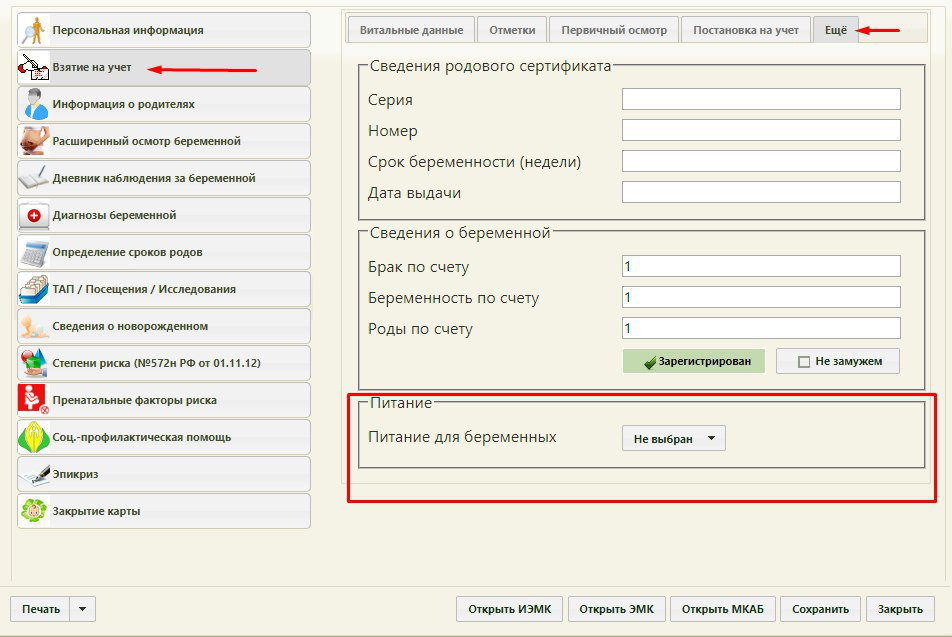 Формирование заключение врача осуществляется выбором нужной записи из раскрывающегося списка в поле «Питание для беременных»  (рисунок 2).Рисунок 2. Выбор питания для беременной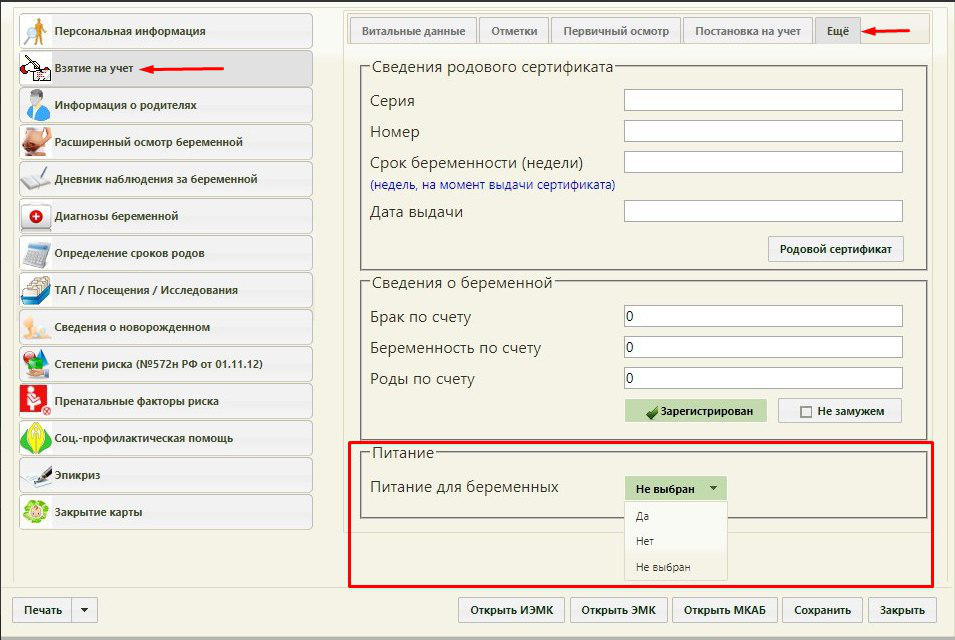 Для формирования заключения врача из раскрывающегося списка выбирается значение  >  «Да».Заключения врача формируется однократно до предполагаемой даты родов.2. Формирование заключения врача кормящим матерям и детям 
в возрасте до 3 лет.2.1 Формирование заключения врача кормящим матерям возможно 
при условии нахождения ребенка исключительно на грудном вскармливании 
в возрасте от 0 до 6 месяцев.На первичном патронаже участковый врач-педиатр медицинской организации информирует родителей (законных представителей) ребенка 
о праве на получение ежемесячной денежной выплаты на обеспечение полноценным питанием.Все данные осмотра, включая тип вскармливания ребенка, фиксируются 
в истории развития ребенка (форма № 112/у). После прикрепления ребенка 
к медицинской организации и создания электронной медицинской карты амбулаторного больного (далее – МКАБ ребенка), данные осмотра первичного патронажа вносятся в МКАБ ребенка.На вкладке «Пациент» необходимо выбрать поле «Тип вскармливания» (рисунок 3).Рисунок 3. Вкладка «Пациент. Тип вскармливания»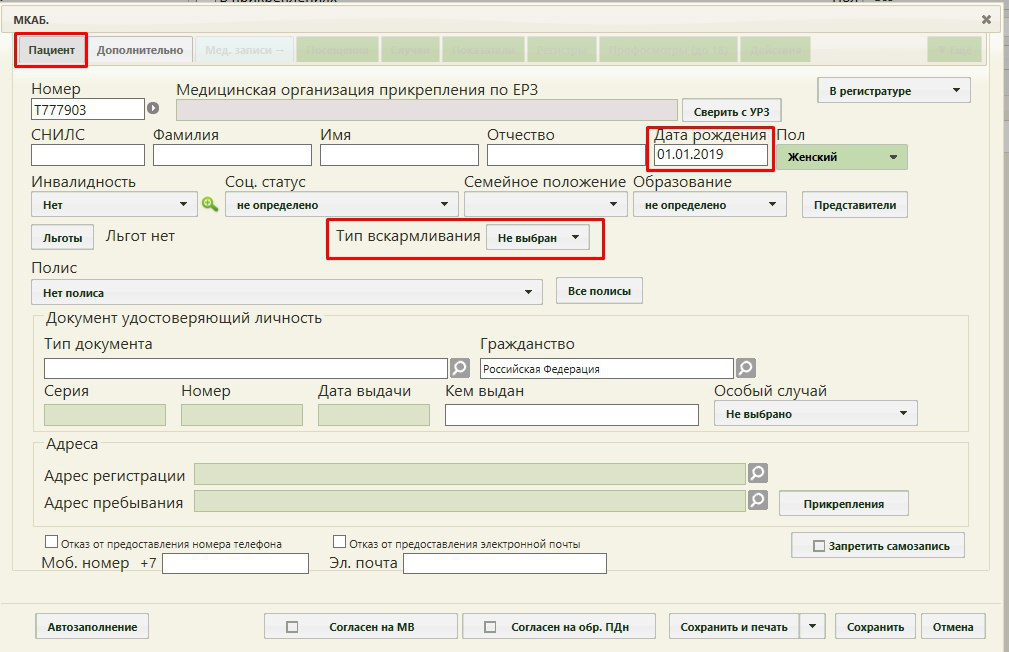 Тип вскармливания для ребенка от 0 до 6 месяцев, находящегося исключительно на грудном вскармливании, указывается выбором нужного значения из раскрывающегося списка в поле «Тип вскармливания» (рисунок 4).Рисунок 4. Выбор типа вскармливания для ребенка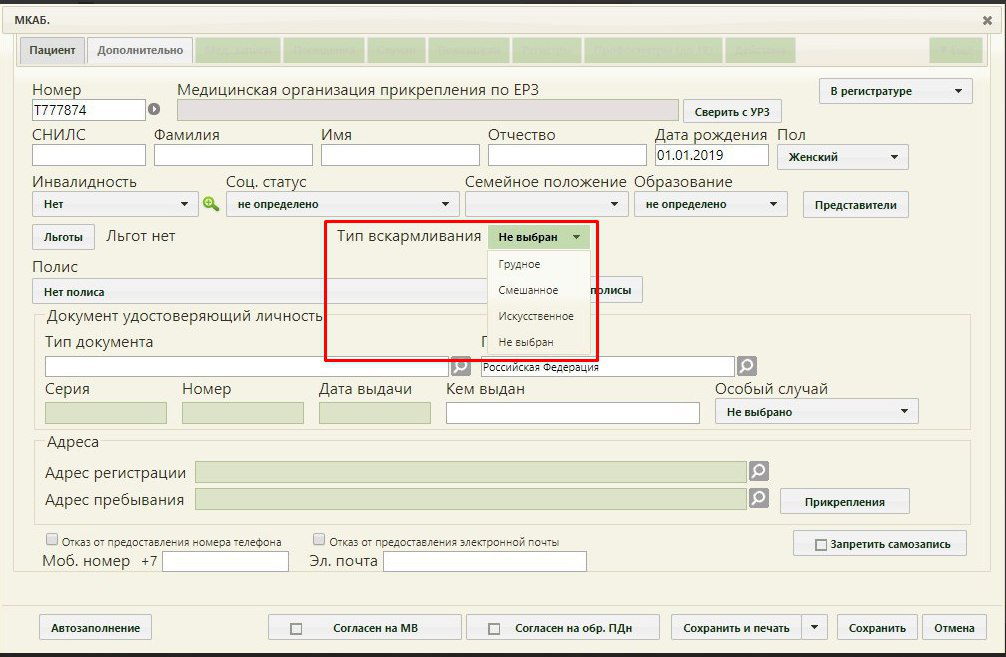 Для формирования заключения врача из раскрывающегося списка выбирается значение  >  «Грудное». 2.1.1. Изменение типа вскармливания ребенка.Тип вскармливания изменяется:1) в случае прекращения исключительно грудного вскармливания ребенка в период до исполнения возраста ребенка шесть месяцев выбирается тип вскармливания  >  «Смешанное» или  >  «Искусственное»;2) по достижении возраста ребенка шесть месяцев выбирается тип вскармливания  >  «Смешанное»;3) в случае не явки на прием в медицинскую организацию более трех месяцев, участковый врач-педиатр выясняет причину и при отсутствии сведений о ребенке выбирается значение  >  «Нет данных». Повторное формирование заключения врача осуществляется после осмотра ребенка участковым врачом-педиатром медицинской организации.2.2. Формирование заключения врача ребенку от 0 до 1 года включительно, находящегося на смешанном или искусственном вскармливании. На первичном патронаже участковый врач-педиатр медицинской организации информирует родителей (законных представителей) ребенка 
о праве на получение ежемесячной денежной выплаты на обеспечение полноценным питанием.Все данные осмотра, включая тип вскармливания ребенка, фиксируются 
в истории развития ребенка (форма № 112/у). После прикрепления ребенка 
к медицинской организации и МКАБ ребенка, данные осмотра первичного патронажа вносятся в МКАБ ребенка.На вкладке «Пациент» необходимо выбрать поле «Тип вскармливания» (рисунок 5).Рисунок 5. Вкладка «Пациент. Тип вскармливания»Тип вскармливания указывается выбором нужного значения 
из раскрывающегося списка в поле «Тип вскармливания» (рисунок 6).Рисунок 6. Выбор типа вскармливания для ребенкаДля формирования заключения врача из раскрывающегося списка выбирается значение  >  «Смешанное» или  >  «Искусственное».2.2.1. Изменение типа вскармливания ребенка.1) в случае нахождения ребенка на искусственном вскармливании 
по достижении возраста ребенка шесть месяцев выбирается тип вскармливания >  «Смешанное»;2) в случае не явки на прием в медицинскую организацию более трех месяцев, участковый врач-педиатр выясняет причину и при отсутствии сведений о ребенке выбирается значение  >  «Нет данных». Повторное формирование заключения врача осуществляется после осмотра ребенка участковым врачом-педиатром медицинской организации.2.3. Формирование заключения врача ребенку от 1 года до 3 лет включительно.На вкладке «Пациент» необходимо выбрать поле «Питание по возрасту» (рисунок 7).Рисунок 7. Выбор поля «Пациент. Питание по возрасту»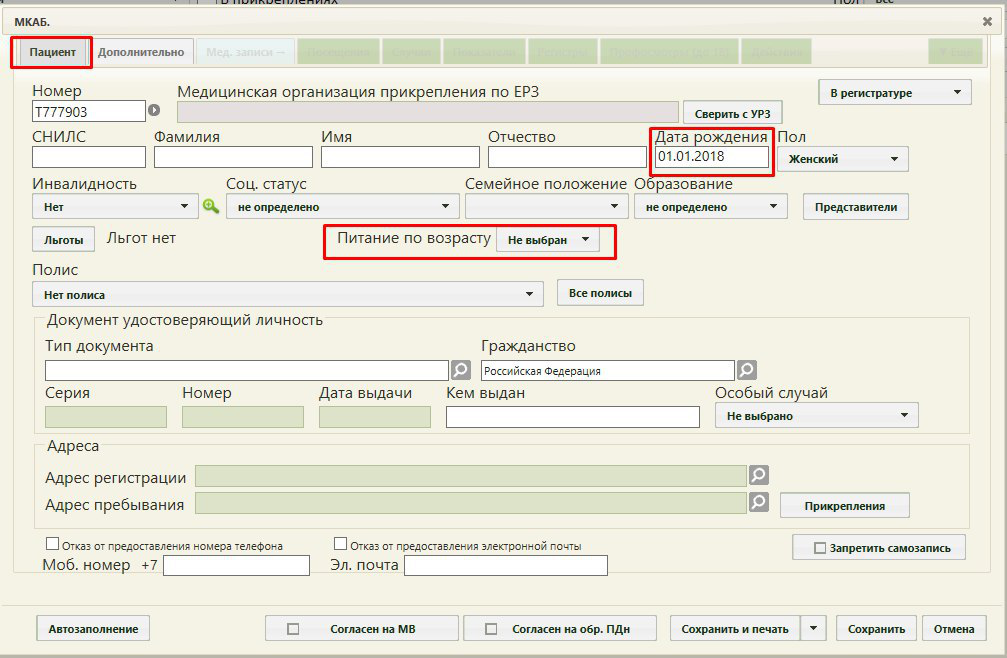 Формирование заключения врача указывается выбором нужного значения 
из раскрывающегося списка в поле «Питание по возрасту» (рисунок 8).Рисунок 8. Выбор питания для ребенка 1-3 года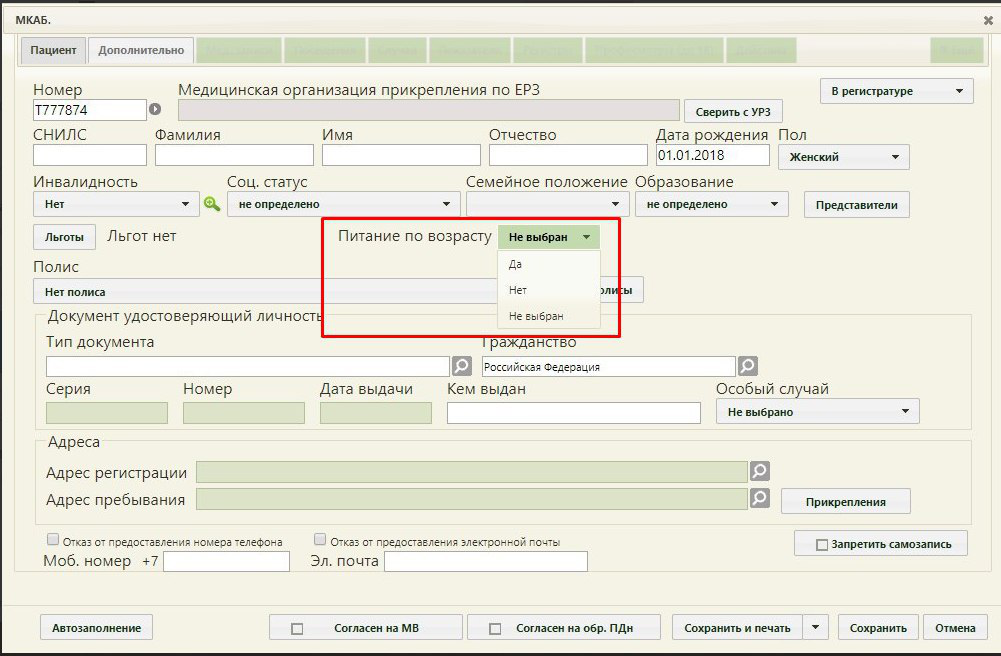 Для формирования заключения врача из раскрывающегося списка выбирается значение >  «Да».